Vážení rodiče,na základě dnešního setkání učitelů naší školy vám zasílám nejdůležitější informace potřebné ke spolupráci v dalších dnech:Prioritou pro dny uzavření školy v oblasti výuky je český jazyk a matematika.Z těchto předmětů budou děti dostávat jednou týdně DÚ, na jehož vypracování budou mít týden (neurčí-li vyučující jinak).Z ostatních předmětů dostávají děti úkoly dle potřeby a zvážení vyučujících daných předmětů. Většinou se jedná o zápisky učiva, vyplnění pracovních listů, vyplnění Kahoot, přečtení prezentace, zhlédnutí výukového materiálu.DÚ budou zadávány pouze přes Školu online (ne na webové stránky, protože dochází k jejich zahlcení). Najdete je v kolonce DOMÁCÍ ÚKOLY.Žádné úkoly se nehodnotí a neklasifikují, vyučující pouze evidují jejich odevzdání/neodevzdání. Pokud žák nemůže odeslat z jakýchkoliv důvodů úkol (nerozumí zadání, nemoc, rodinné důvody, problémy s připojením…..), spojte se s vyučujícím a tuto informaci mu sdělte. Najdeme jistě způsob, jak situaci vyřešit.V případě jakýchkoliv problémů neváhejte kontaktovat buď třídní učitelku (karaskova@3zs.cz, 775245824, Whatsapp) nebo konkrétního vyučujícího. Výuka online je na zvážení každého vyučujícího. Musíme zde přistupovat k tomu, že některé děti nemají přístup na PC, nemají připojení. ČESKÝ JAZYKNa ŠOL budu dávat vždy v pondělí rozvržení učiva na týden. Úkol, který budou děti odevzdávat, bude označený jako DÚ K ODESLÁNÍ. Žádné další úkoly dostávat nebudou. Na skupinu na Whatsapp jim občas pošlu spíše úkoly k pobavení a pro ty žáky, kteří v češtině chtějí dělat něco navíc. Jejich vypracování je čistě dobrovolné. Nikam si to nepíšu. Kdo bude chtít, ten se zapojí.K posílání úkolů budou děti používat přímo ŠOL (zobrazí se jim, do kdy mají úkol odeslat a zda již odeslaly) nebo email karaskova@3zs.czAby všechny děti měly ode mě zpětnou vazbu, budeme to dělat zatím takto:Až DÚ zkontroluji, napíšu dětem do skupiny (přepošlu i do rodičovské skupiny), kdy budu online na whatsapp, předpokládám, že to bude dopoledne v rozmezí 2 hodin. Měli bychom to stihnout. Děti si připraví DÚ a já jim zavolám a s každým projdu úkol. Pokud by se někdo nemohl hovoru v daném čase zúčastnit, ať mi napíše soukromou zprávu a domluvíme se na jiném datu. Doufám, že se to ale podaří. V jiných skupinách mi to celkem dobře funguje.Do Školy online by se měli dostat už všichni. Pokud máte vy nebo vaše dítě problém s přihlášením, ozvěte se, pošlu vám nové přihlašovací údaje, ať už to máme konečně všichni v pořádku. Úkol tedy odesílají děti ze svého přihlášení.ŠKOLA ONLINE postup při posílání úkolůPO PŘIHLÁŠENÍ NA PC 1. karta domácí úkoly (děti vidí dvě karty  - zadání, vypracování)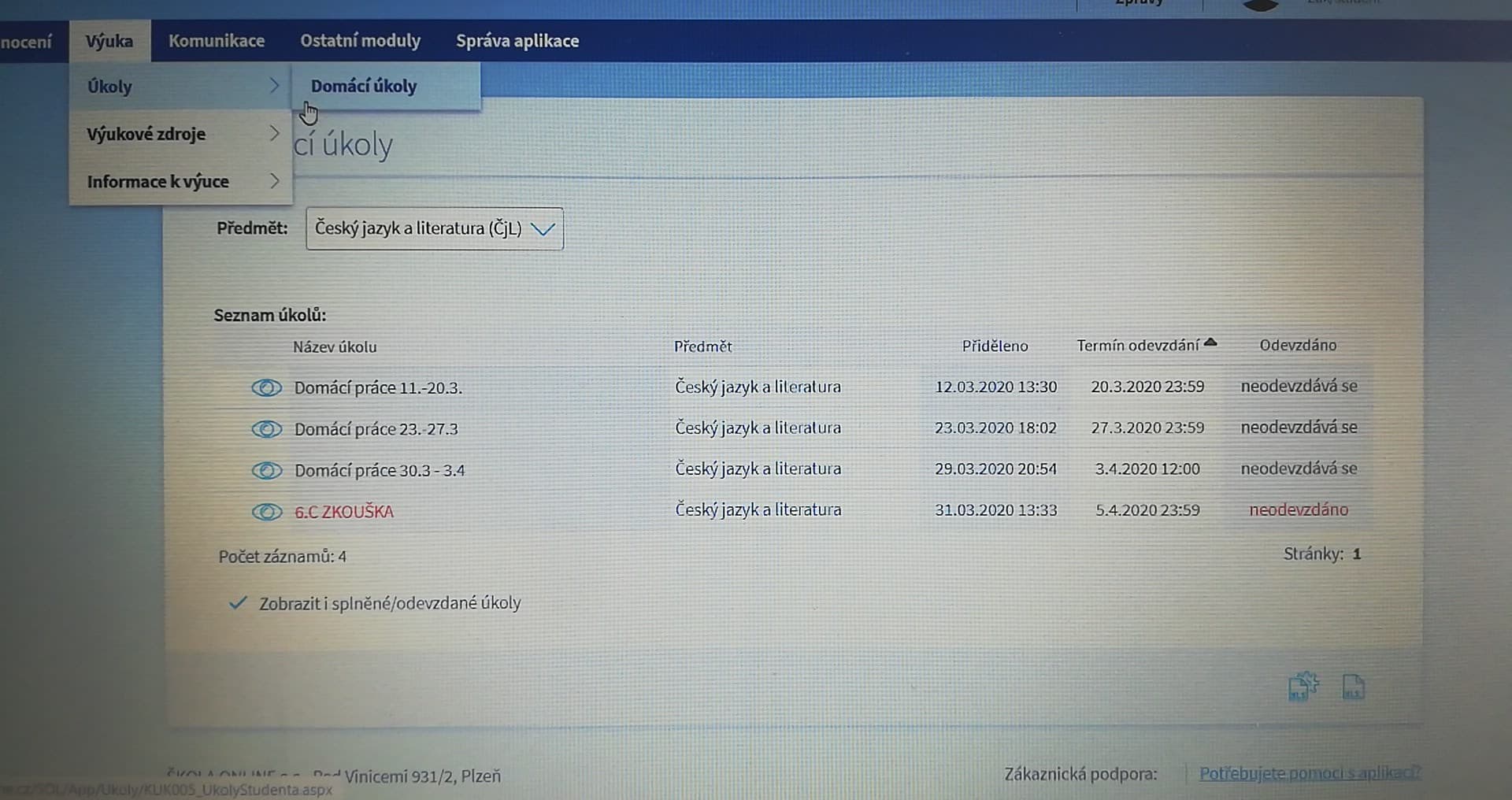 2. klik na označený DÚ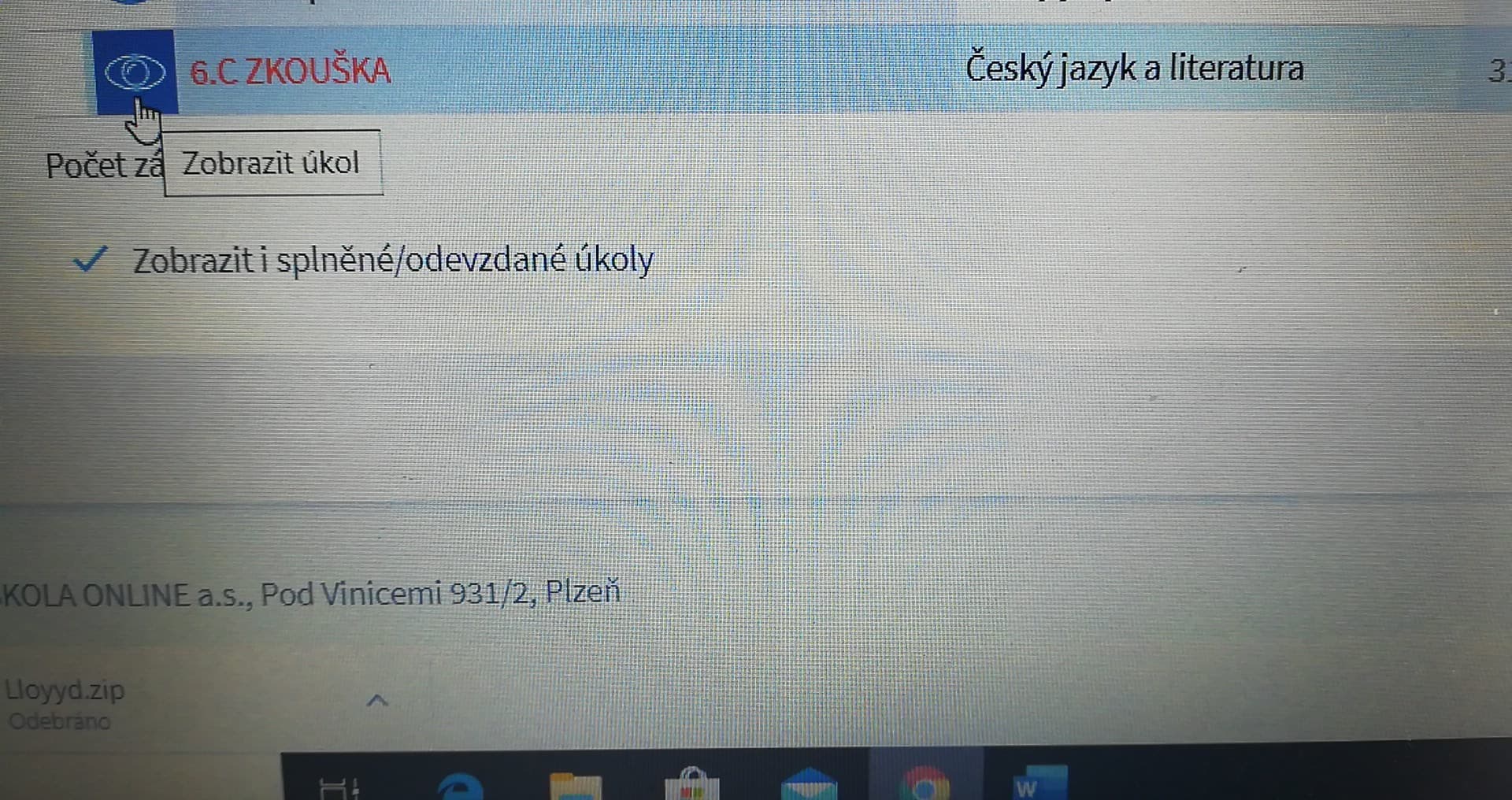 3. Otevře se zadání úkolu. Poté klik na kartu vypracování.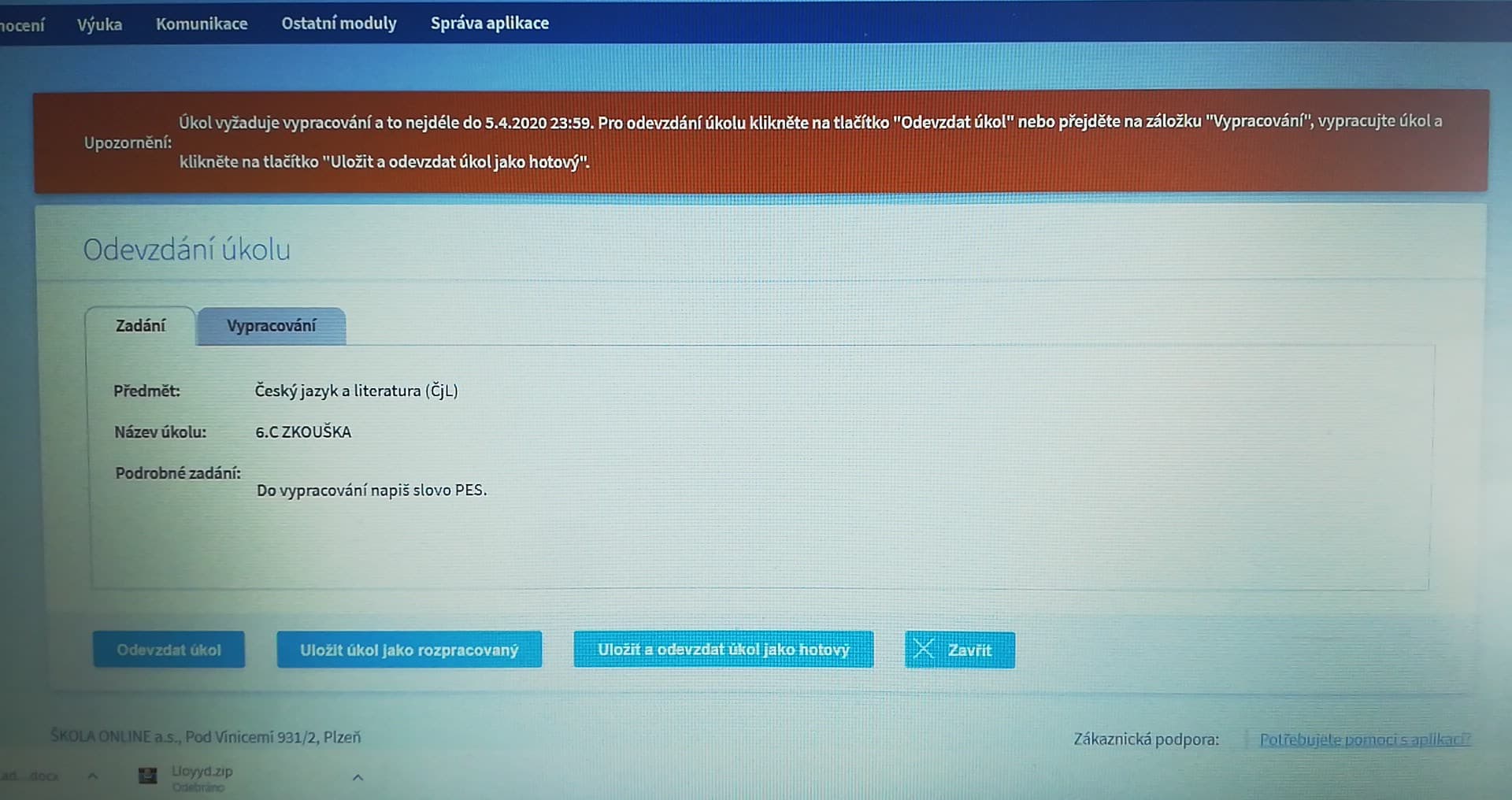 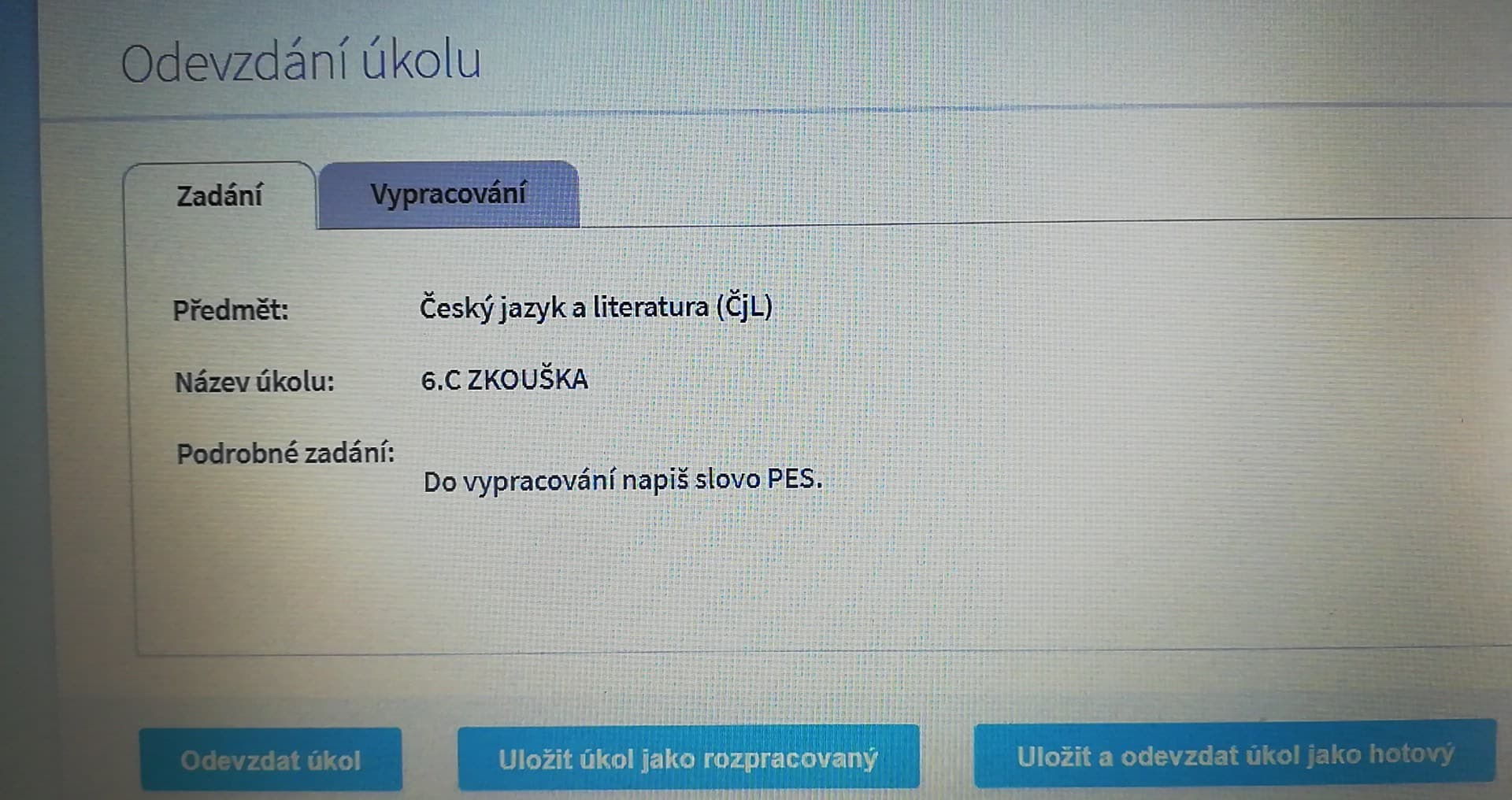 4. Do karty vypracování zapisují rovnou vypracování úkolu. Mohou také připojit k úkolu přílohu. Pokud úkol dělají např. do pracovního listu.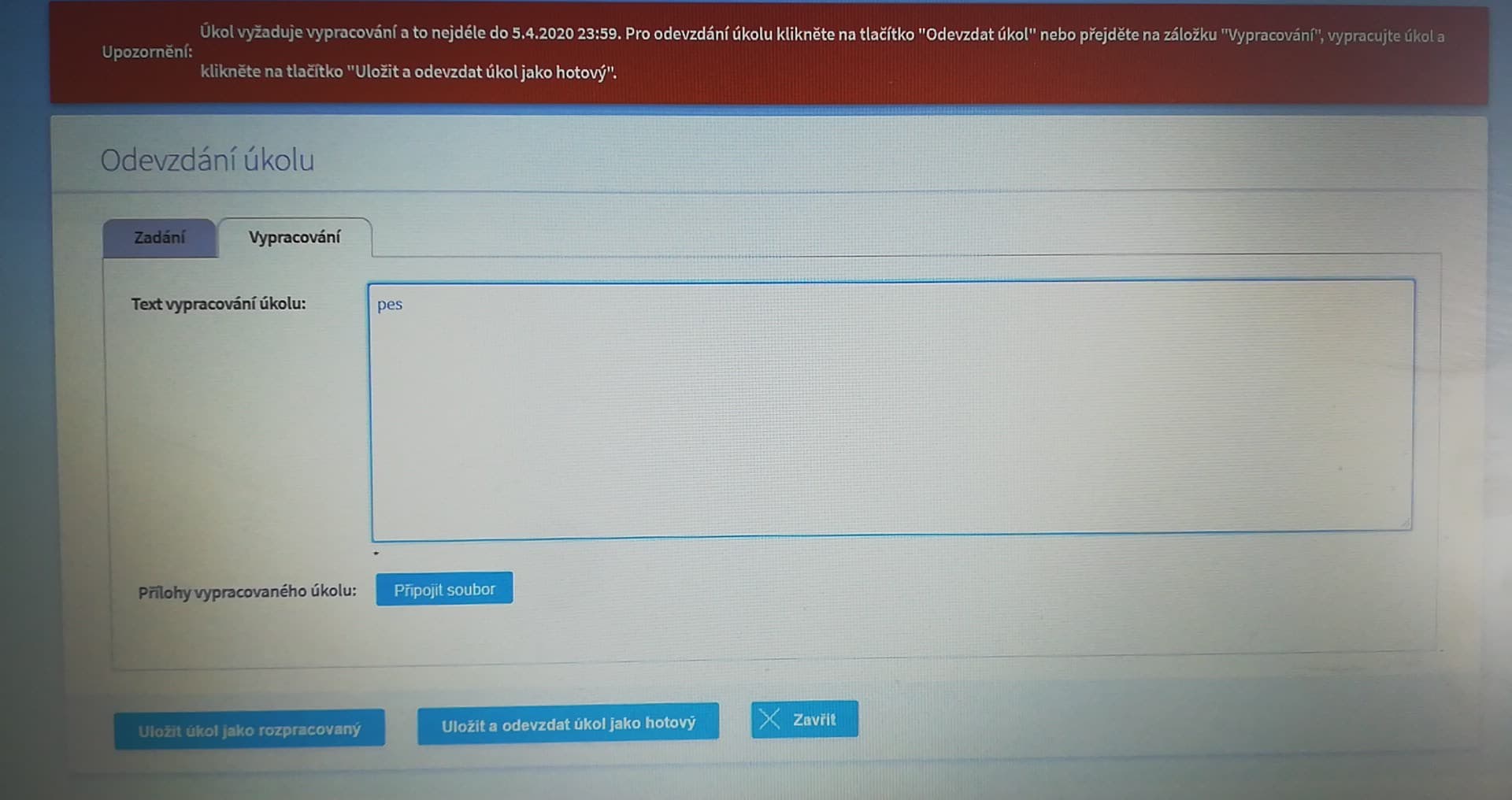 5. Klik na uložit a odevzdat úkol jako hotový. Zobrazí se toto okno.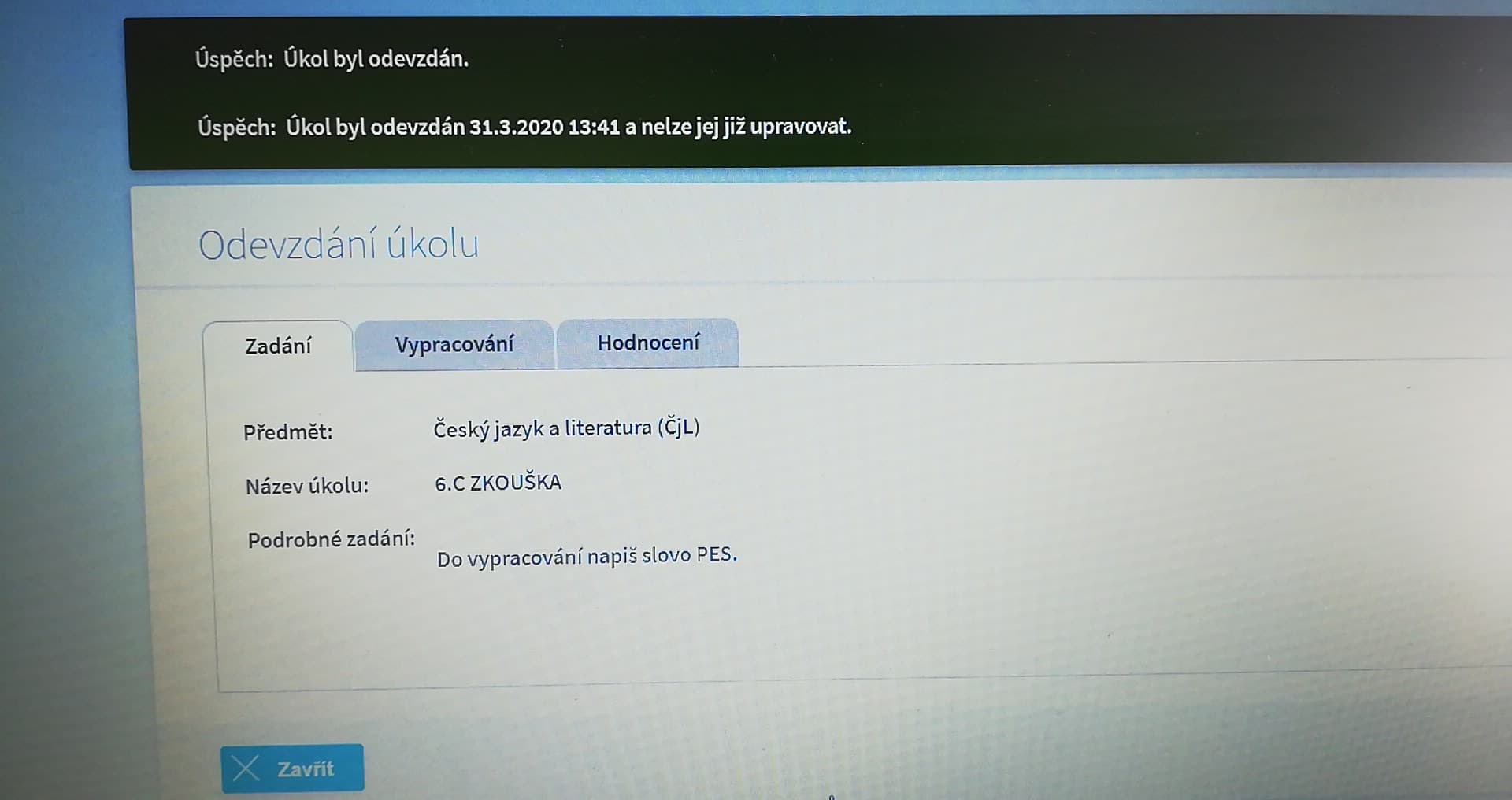 A to je ze strany žáka vše. Úkol je odevzdaný, jemu se to zobrazí jako odevzdané. Vyučující pak přesně vidí, kdo úkol poslal a kdo ne. Pohled učitele. 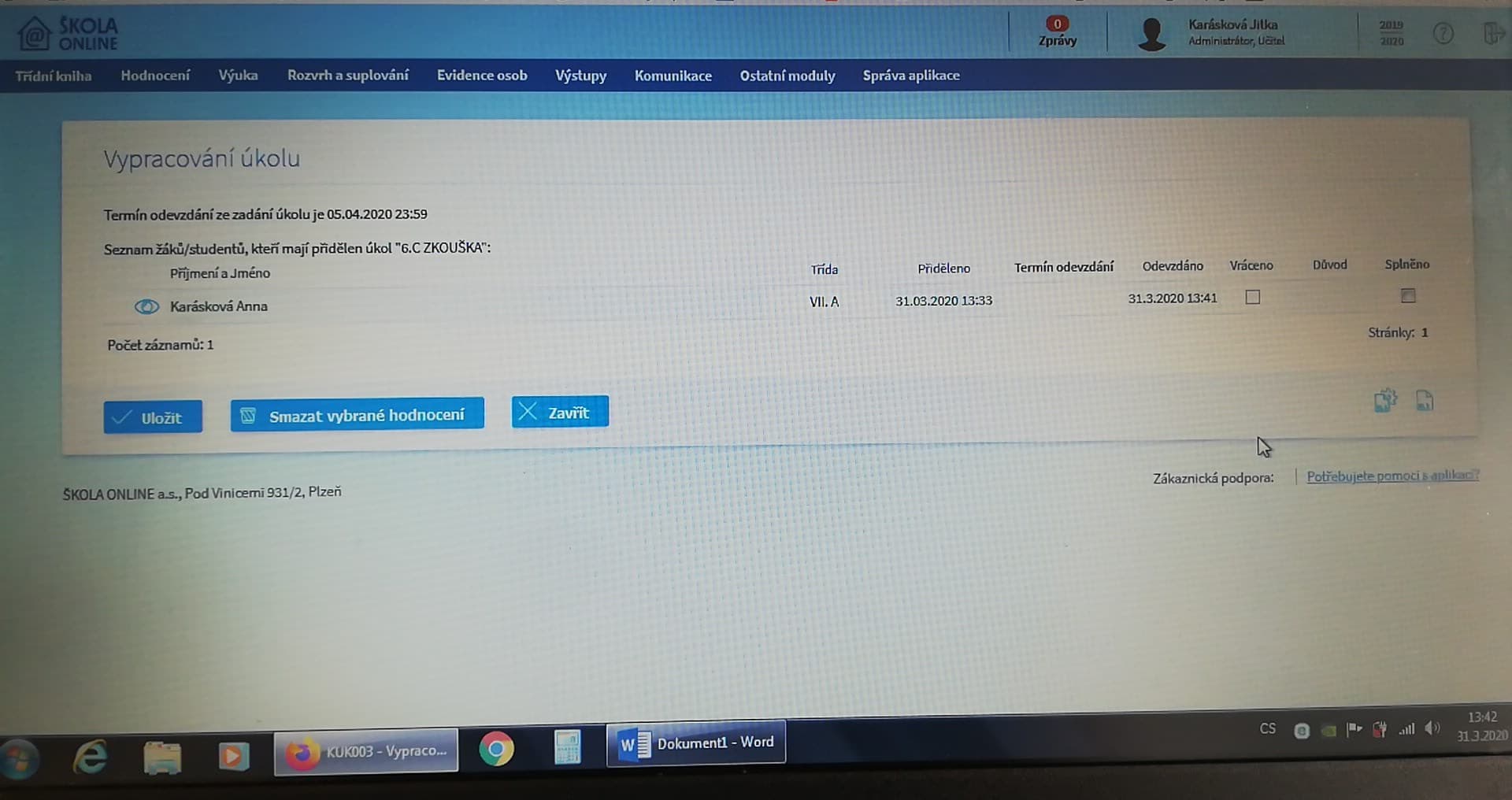 POZOR takto posílat úkoly můžou děti jen přes POČÍTAČ. V aplikaci na mobilu vidí pouze zadání úkolu, ale vypracovat ho přes aplikace nelze.V tomto případě odesílají děti úkol klasickou cestou na email.Snad se mi podařilo vám informace trochu shrnout a věřím, že se problémy brzy odstraní. Všem rodičům přeji pevné nervy a dětem, ať jsou co nejdříve zpátky ve škole.Jitka Karásková